Grading AreaMaximumMid-RangeMinimumEarnedSetup (5%)SAE Name / Type /Sub-TypeName clearly communicates the project and type of experience. (5 pts)Name describes theproject, but lacks communication of the type of project and connection to AFNR. (4-3 pts.)Name does not describe the project and does not align with AFNR. (2-0 pts.)SAE Plan (30%)Description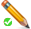 Describes interest in AFNR skill area, estimates dates of involvement, related courses and generally, describes the project. (10-8 pts.)Describes general ideas, but lacks planned dates, relation to previous experiences and connection to AFNR skill areas. (7-4 pts.)Missing or lacks information and needs major revisions.(3-0 pts.)SAE Plan (30%)Time InvestmentDescribes commitment of time including planning and working in the project. Describes how time is balanced to other commitments. (10-8 pts.)Describes general ideas of time management, but lacks clarity and needs minor revisions.(7-4 pts.)Missing or lacks information and needs major revisions.(3-0 pts.)SAE Plan (30%)Learning ObjectivesSelects three or more AFNR learning objectives and provides detailed activities to support selected learning objectives. (10-8 pts.)Selects less than three learning objectives and provided detailed activities to support selected learning objectives. (7-4 pts.)Missing or lacks information and needs major revision. (3-0 pts.)SAE Entries (35%)Journal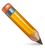 Activities represent the complete timeframe, illustrate consistent engagement and make quality connections to AFNR skill areas. (25-20 pts.)Activities represent the complete timeframe of the project, but are not consistent and make vague connections to AFNR skill areas. (19-10 pts.)Missing or lacks information and needs major revisions.(9-0 pts.)SAE Entries (35%)SAE PicturesPictures illustrate responsibility and connection to AFNR skill areas. Captions describe the photo and are well written. (10-8 pts.)Pictures are provided but lack quality or connection to AFNR skill areas. Minor revisions are needed. 
(7-4 pts.)Photos are missing, poor quality or errors exist in captions. Major revisions are needed. (3-0 pts.)Reflection (30%)Annual Review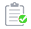 Includes a summary of the project, skills gained and how this experience relates to their career plan and future SAE goals. (15-11 pts.)Includes a good summary but lacks the details necessary to share the value of the experience. (10-5 pts.)Missing or lacks information and needs major revisions.(4-0 pts.)Reflection (30%)Skills-Competencies-Knowledge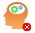 Includes measurable learning outcomes in at least three learning areas (AFNR)(15-11 pts.)Measurable results or outcomes are provided for less than three learning objectives. (10-5 pts.)Missing or lacks information and needs major revisions.(4-0 pts.)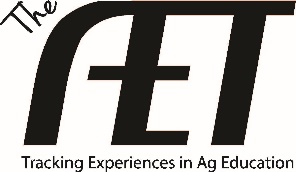 Total Score